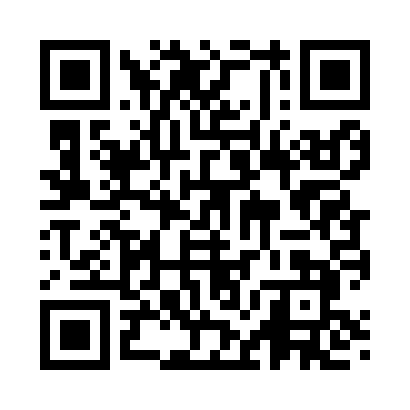 Prayer times for Asheboro, North Carolina, USAMon 1 Jul 2024 - Wed 31 Jul 2024High Latitude Method: Angle Based RulePrayer Calculation Method: Islamic Society of North AmericaAsar Calculation Method: ShafiPrayer times provided by https://www.salahtimes.comDateDayFajrSunriseDhuhrAsrMaghribIsha1Mon4:406:071:235:128:3910:062Tue4:416:081:235:138:3910:063Wed4:426:081:245:138:3910:054Thu4:426:091:245:138:3910:055Fri4:436:091:245:138:3910:056Sat4:446:101:245:138:3810:047Sun4:446:101:245:138:3810:048Mon4:456:111:245:138:3810:049Tue4:466:111:255:138:3810:0310Wed4:476:121:255:148:3710:0311Thu4:476:131:255:148:3710:0212Fri4:486:131:255:148:3610:0113Sat4:496:141:255:148:3610:0114Sun4:506:151:255:148:3610:0015Mon4:516:151:255:148:359:5916Tue4:526:161:255:148:359:5917Wed4:536:171:265:148:349:5818Thu4:546:171:265:148:349:5719Fri4:556:181:265:148:339:5620Sat4:566:191:265:148:329:5521Sun4:566:191:265:148:329:5422Mon4:576:201:265:148:319:5423Tue4:586:211:265:148:309:5324Wed4:596:221:265:148:309:5225Thu5:006:221:265:148:299:5126Fri5:016:231:265:138:289:5027Sat5:036:241:265:138:279:4928Sun5:046:251:265:138:279:4729Mon5:056:251:265:138:269:4630Tue5:066:261:265:138:259:4531Wed5:076:271:265:138:249:44